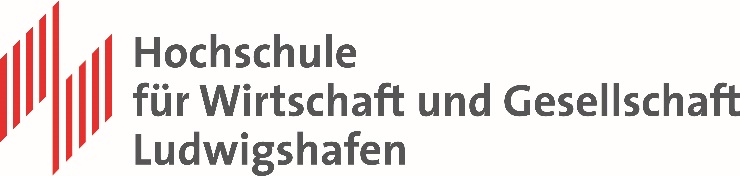 „Hochschulinfotag 2022“ – PROGRAMM Wo? Im A-Gebäude, EG, Ernst-Boehe-Straße 4, 67059 LudwigshafenLust aufs Studium?! Schnuppervorlesungen und InfovorträgeA-Gebäude, EGMinisprachkurseFührungen über den Campus – Treffpunkt am Infopoint im Foyer des Treppenhauses, A-GebäudeUm 10.30 UhrUm 11.30 UhrUm 12.30 UhrUm 13.30 UhrMensa/Cafeteria geöffnet, B-Gebäude EGZeitReferent*inThemaRaum10:00 – 10:30h Prof. Dr. Sandra Kirchner-KhairyFachbereich Management, Controlling, HealthCareVorstellung der Bachelorstudiengänge         B.A. Betriebswirtschaftslehre mit Schwerpunkt Management, Controlling & Information und B.A. Internationale Betriebswirtschaftslehre mit Schwerpunkt ManagementKonferenz-       raum 2/310:15 – 10:45hProf. Dr. Klaus Blettner Fachbereich Marketing & PersonalmanagementDer Fachbereich Marketing & Personal-management stellt sich vorAula10:45 – 11:15hProf. Dr. Gerhard Raab Fachbereich Marketing und Personalmanagement / Transatlantik InstitutDual und international: Vorstellung der Bachelorprogramme Internationale Betriebswirtschaftslehre – International Business Administration (IBA) und Internationale Wirtschaftsinformatik – International Business Administration and Information Technology (IBAIT)Konferenz-       raum 2/311:00 – 11:30hProf. Dr. Peter RahnFachbereich Sozial und Gesundheitswesen,Studiengangleitung Soziale ArbeitSoziale Arbeit studierenAula11:00 – 11:30 Prof. Dr. Eveline HäuslerFachbereich Management, Controlling, HealthCareBerufsfelder von Gesundheitsökonominnen und GesundheitsökonomenKonferenz-raum 111:30 – 12:00hChristine Liew OstasieninstitutLeidenschaft Asien zum Beruf machen – Der Studiengang International Business Management (East Asia) stellt sich vorKonferenz-       raum 2/311:45 – 12:15 	                                  International Office          Ilse Page, Darijo Zivkovic	HWG LU – International vernetzt	Konferenz-raum 111:45 – 12:15hProf. Dr. Johannes Kals Fachbereich Management, Controlling, HealthCareNachhaltige Globalisierung und Gerechtigkeit.Aula12:15 – 12:45hProf. Dr. Frank GrafmüllerFachbereich Dienst-leistungen und ConsultingBWL-Studiengang „Betriebswirtschaftliche Steuerlehre und Wirtschaftsprüfung“ – ein Studiengang mit vielfältigen Tätigkeitsfeldern und guten Berufsaussichten.Konferenz-       raum 2/312:30 – 13:00hProf. Dr. Joachim von der Heide Fachbereich Sozial- und Gesundheitswesen Studiengangleiter PflegeVorstellung des Primärqualifizierenden Dualen Studiengangs Pflege (BSP)Aula13:00 – 13:30hProf. Dr. Gösta JaminFachbereich Dienst-leistungen & ConsultingWas ist eigentlich Geld und wie kommt es in die Welt?Konferenz-raum 2/313:15 – 13:45hRalf BlasekGeschäftsführer Graduate School Rhein-NeckarVorstellung der Graduate School mit Einordnung des Themas Master auch für Bachelor-Interessierte Aula13:30- 14:00ZeitReferentThemaRaum10.20-10.50Dr. DaiMini Sprachkurs ChinesischKonferenzraum 1 12.30-12.55Isato MiyajimaMini Sprachkurs JapanischKonferenzraum 113.00-13.25Konferenzraum 1